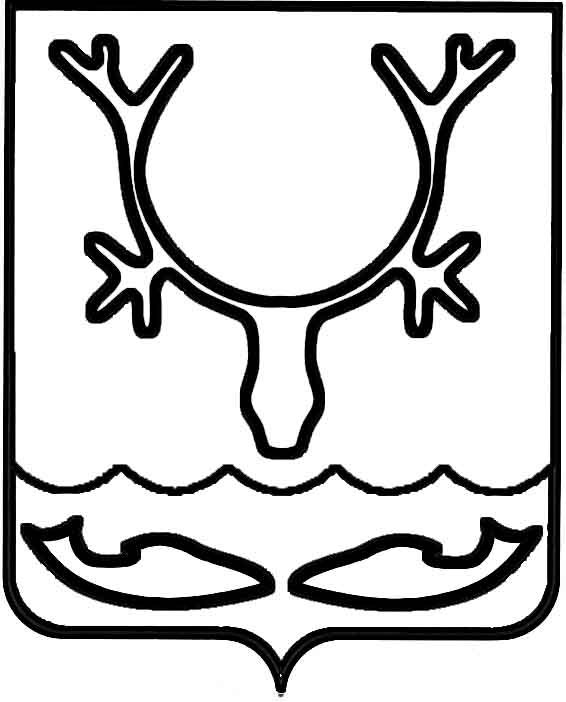 Администрация МО "Городской округ "Город Нарьян-Мар"РАСПОРЯЖЕНИЕот “____” __________________ № ____________		г. Нарьян-МарРуководствуясь Положением о признании помещения жилым помещением, жилого помещения непригодным для проживания и многоквартирного дома аварийным и подлежащим сносу или реконструкции, утвержденным Постановлением Правительства РФ от 28.01.2006 № 47, на основании заключения межведомственной комиссии от 22.01.2018 № 378:Признать помещения дома № 5 по пер. Лесному в г. Нарьян-Маре соответствующими требованиям, предъявляемым к жилым помещениям,                               и пригодными для проживания. Управлению строительства, ЖКХ и градостроительной деятельности Администрации МО "Городской округ "Город Нарьян-Мар" уведомить собственников помещений дома № 5 по пер. Лесному о принятом решении.1902.2018116-рО соответствии помещений дома № 5                     по пер. Лесному в г. Нарьян-Маре требованиям, предъявляемым к жилым помещениямГлава МО "Городской округ "Город Нарьян-Мар" О.О.Белак